ciências – Criando critérios e agrupamentos  	Como podemos classificar animais de diferentes grupos?	Existem cientistas que se dedicam a isso: são os sistematas. Eles são especializados na classificação de seres vivos. Leia a entrevista a seguir e conheça um pouco desse profissional.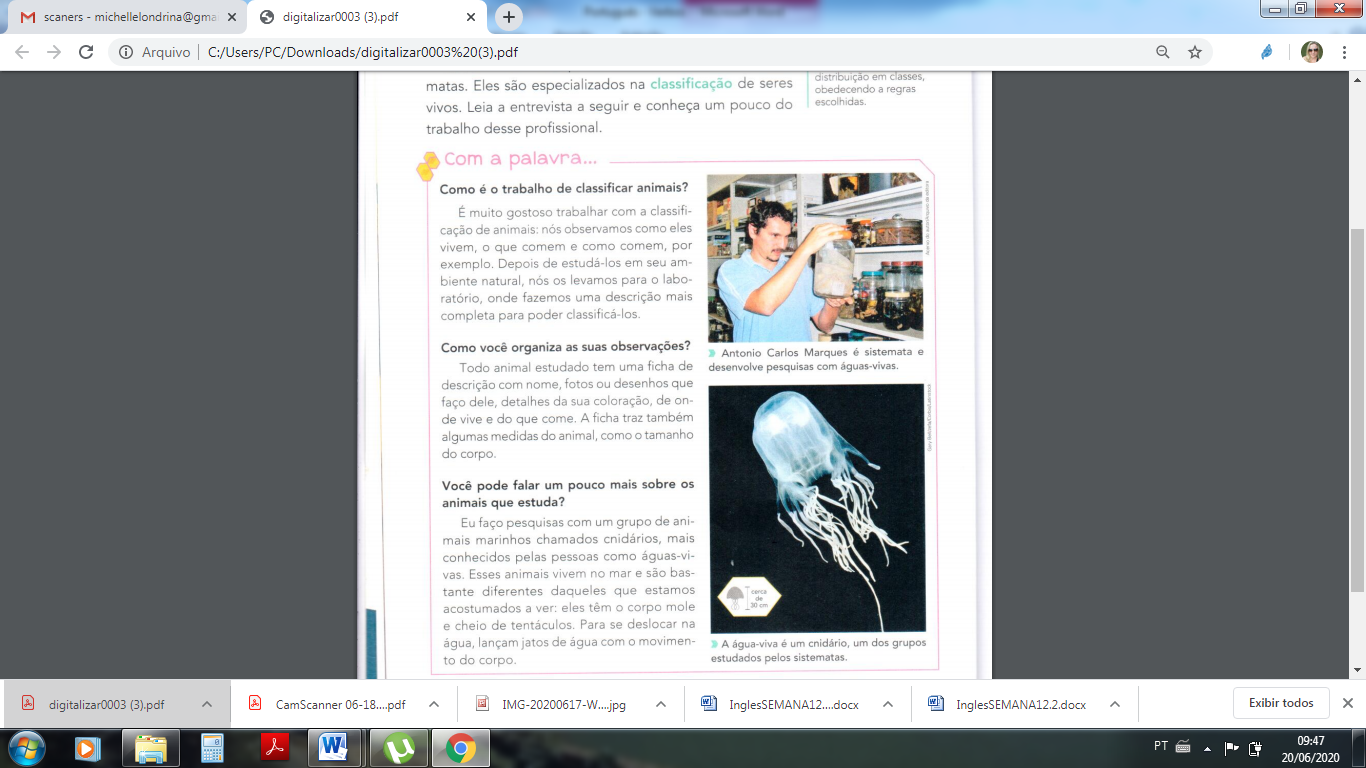 Com base na leitura da entrevista, com qual das crianças você concorda? De qual você discorda? Explique sua resposta.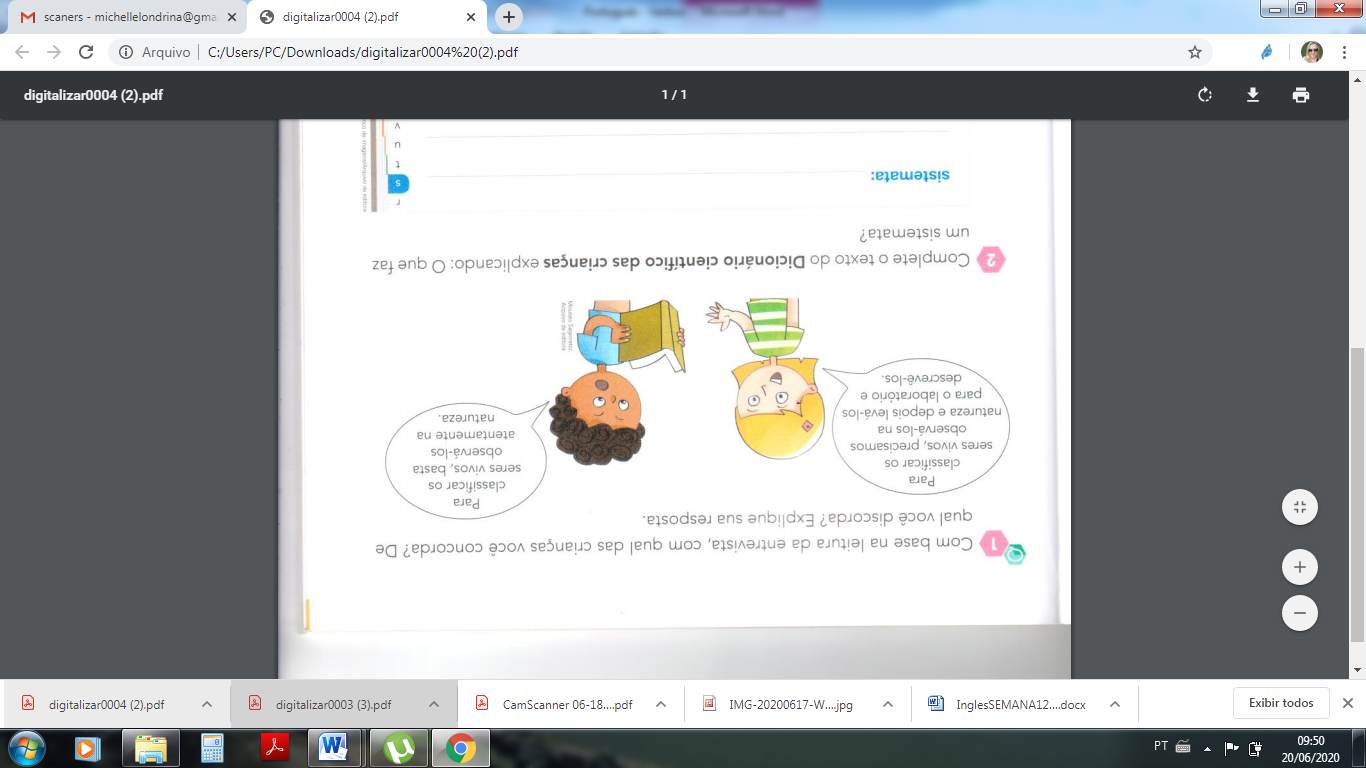 Concordo__________________________________________________________________________________________________________________________________________________________________________________________________Discordo__________________________________________________________________________________________________________________________________________________________________________________________________O que faz um sistemata?_____________________________________________________________________________________________________________________________________________________________________________________________Qual animal foi citado na entrevista?______________________________________________________________________________________________________________________________Onde ele é encontrado na natureza?______________________________________________________________________________________________________________________________Como ele se desloca? ______________________________________________________________________________________________________________________________